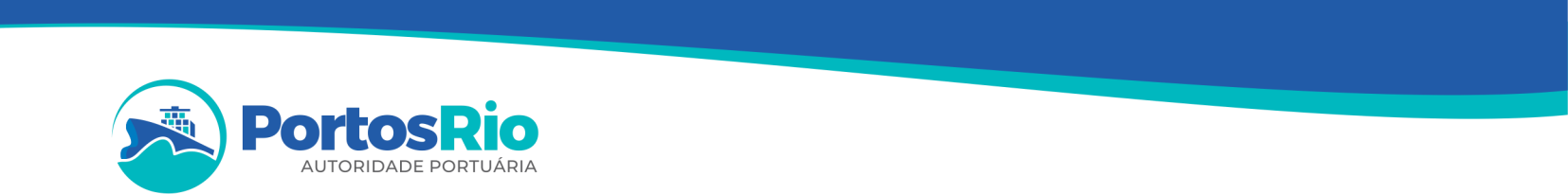            Relação de Contratos de cessão no Município de Itaguaí            Relação de Contratos de cessão no Município de Itaguaí            Relação de Contratos de cessão no Município de Itaguaí            Relação de Contratos de cessão no Município de Itaguaí Contrato(Processo)ObjetoCessionáriaVigênciaCDRJ nº 058/2017  13.593/2017Termo de Apoio Técnico e Administrativo para utilização de área de 1.000 m², sem benfeitorias.ÓRGÃO GESTOR DE MÃO-DE-OBRA DO TRABALHO PORTUÁRIO DOS PORTOS DO RIO DE JANEIRO, ITAGUAÍ E NITERÓI – OGMO/RJ (Porto de Itaguaí)06/09/2017 a 06/09/2027Contrato nº 271/202150905.000337/2020-53Cessão de área para albergar o ramal ferroviário de acesso ao Porto Sudeste.      PORTO SUDESTE  DO          BRASILS/A e MRS LOGÍSTICA S/A    07/07/2021 a 28/11/2026Contrato nº 29/202350905.000924/2020-42Cessão de uso onerosa de imóvel localizado em área não operacional situado à Estrada Prefeito Wilson Pedro Francisco, s/nº, no Porto de Itaguaí, Ilha daMadeira – Itaguaí/RJ  IHS BRASIL CESSÃO  DE INFRAESTRUTURAS S.A14/08/2023 a 14/08/2043CONTRATO Nº 10/2024 50905.000035/2020-85Cessão de uso onerosa   de imóvel localizado em área não operacional situado no Porto de Itaguaí, Ilha da Madeira - Itaguaí/RJ, situado à Via 900, s/nº, Porto de Itaguaí, com área de 1.245m2CSN MINERAÇÃO                  S/A - Área de Estacionamento em Itaguaí13/03/2024 a 13/03/2034